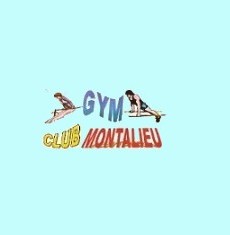 Poste à pourvoir : Entraîneur gymnastique artistique féminineType de contrat : CDD temps partiel (11 h hebdomadaire)Rémunération : 20,00 € de l’heureCoordonnées de la structureNom de l’entreprise/ Association : GYM CLUB MONTALIEUAdresse : 21 Rue de MauchampsCode postal : 38390	   Ville : Montalieu Vercieu		   Département : IsèreDescriptif du posteMissions / tâches :Entraînement des filles à partir de 6 ans et au delàEncadrement des filles lors de compétitions et rencontres….….….Niveau de diplôme ou expérience professionnelle requis/souhaités :
Diplôme de gym ou assimilé, à défaut bonnes connaissances en gymnastique artistique ……………………………………………………………………………………………………………ContactNom :	Bourse			 		Prénom : JacquesMail :  jacquesbo@wanadoo.frTéléphone : 06 70 88 53 91